STUDY　PLAN                         Form SP              Name:  　　　　　　　　　　　　　　　　　　　　　　　　　　　　　　　　　　　　　　　　　　　　　　　　　　　　　　　　　　　　　　　　　　　　　　　　　　　　　　　　　　                                    Home University Name:　　　　　　　　　　　　　　　　　　　　　 Country:　　　　　　　　　　　　　　                                                                  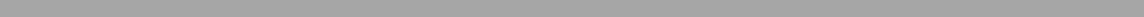  [Note]1) Describe your motivation and objective for applying this program.2) State the outline of your major field of study and the details of your study plan at UEC. 3) List the courses you intend to complete during your study at UEC.Course offering http://www.fedu.uec.ac.jp/jusst/course-description*A Study Plan of at least 2 pages is required. Additional sheets of paper may be added if necessary.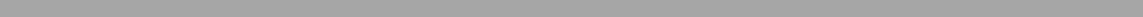 (Use this space below :)3) Tentative Course Plan*Course offering http://www.fedu.uec.ac.jp/jusst/course-description1st Semester1st Semester2nd Semester2nd SemesterCourse for
Credits Transfer
(Yes/no)Course TitleCourse for
Credits Transfer
(Yes/no)Course Title12345678910